<Commission>{AFCO}Comisión de Asuntos Constitucionales</Commission><RefProc>2017/0335</RefProc><RefTypeProc>(CNS)</RefTypeProc><Date>{22/11/2018}22.11.2018</Date><TitreType>OPINIÓN</TitreType><CommissionResp>de la Comisión de Asuntos Constitucionales</CommissionResp><CommissionInt>para la Comisión de Asuntos Económicos y Monetarios</CommissionInt><Titre>sobre la propuesta de Directiva del Consejo por la que se establecen disposiciones para reforzar la responsabilidad fiscal y la orientación presupuestaria a medio plazo en los Estados miembros</Titre><DocRef>(COM(2017)0824 – C8-0020/2018– 2017/0335(CNS))</DocRef>Ponente de opinión: <Depute>György Schöpflin</Depute>PA_LegappLa Comisión de Asuntos Constitucionales pide a la Comisión de Asuntos Económicos y Monetarios, competente para el fondo, que proponga la aprobación de la propuesta de la Comisión.PROCEDIMIENTO DE LA COMISIÓN COMPETENTE PARA EMITIR OPINIÓNVOTACIÓN FINAL NOMINAL EN LA COMISIÓN COMPETENTE PARA EMITIR OPINIÓNExplicación de los símbolos utilizados:+	:	a favor-	:	en contra0	:	abstencionesParlamento Europeo2014-2019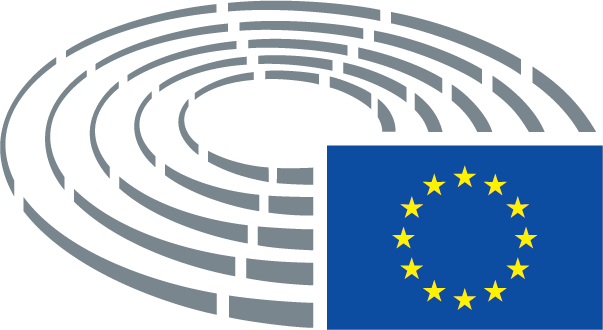 TítuloRefuerzo de la responsabilidad fiscal y la orientación presupuestaria a medio plazo en los Estados miembrosRefuerzo de la responsabilidad fiscal y la orientación presupuestaria a medio plazo en los Estados miembrosRefuerzo de la responsabilidad fiscal y la orientación presupuestaria a medio plazo en los Estados miembrosRefuerzo de la responsabilidad fiscal y la orientación presupuestaria a medio plazo en los Estados miembrosReferenciasCOM(2017)0824 – C8-0020/2018 – 2017/0335(CNS)COM(2017)0824 – C8-0020/2018 – 2017/0335(CNS)COM(2017)0824 – C8-0020/2018 – 2017/0335(CNS)COM(2017)0824 – C8-0020/2018 – 2017/0335(CNS)Comisión competente para el fondo       Fecha del anuncio en el PlenoECON8.2.2018Opinión emitida por       Fecha del anuncio en el PlenoAFCO8.2.2018AFCO8.2.2018AFCO8.2.2018AFCO8.2.2018Ponente de opinión       Fecha de designaciónGyörgy Schöpflin21.11.2018György Schöpflin21.11.2018György Schöpflin21.11.2018György Schöpflin21.11.2018Ponente de opinión sustituidoClaudia ȚapardelClaudia ȚapardelClaudia ȚapardelClaudia ȚapardelExamen en comisión1.10.201812.11.2018Fecha de aprobación21.11.2018Resultado de la votación final+:–:0:111011110111101Miembros presentes en la votación finalMercedes Bresso, Elmar Brok, Richard Corbett, Pascal Durand, Danuta Maria Hübner, Ramón Jáuregui Atondo, Jo Leinen, Morten Messerschmidt, Maite Pagazaurtundúa Ruiz, Markus Pieper, Paulo Rangel, Helmut Scholz, György Schöpflin, Pedro Silva Pereira, Barbara Spinelli, Kazimierz Michał UjazdowskiMercedes Bresso, Elmar Brok, Richard Corbett, Pascal Durand, Danuta Maria Hübner, Ramón Jáuregui Atondo, Jo Leinen, Morten Messerschmidt, Maite Pagazaurtundúa Ruiz, Markus Pieper, Paulo Rangel, Helmut Scholz, György Schöpflin, Pedro Silva Pereira, Barbara Spinelli, Kazimierz Michał UjazdowskiMercedes Bresso, Elmar Brok, Richard Corbett, Pascal Durand, Danuta Maria Hübner, Ramón Jáuregui Atondo, Jo Leinen, Morten Messerschmidt, Maite Pagazaurtundúa Ruiz, Markus Pieper, Paulo Rangel, Helmut Scholz, György Schöpflin, Pedro Silva Pereira, Barbara Spinelli, Kazimierz Michał UjazdowskiMercedes Bresso, Elmar Brok, Richard Corbett, Pascal Durand, Danuta Maria Hübner, Ramón Jáuregui Atondo, Jo Leinen, Morten Messerschmidt, Maite Pagazaurtundúa Ruiz, Markus Pieper, Paulo Rangel, Helmut Scholz, György Schöpflin, Pedro Silva Pereira, Barbara Spinelli, Kazimierz Michał UjazdowskiSuplentes presentes en la votación finalEnrique Guerrero Salom, Jérôme Lavrilleux, Georg Mayer, Jasenko Selimovic, Rainer WielandEnrique Guerrero Salom, Jérôme Lavrilleux, Georg Mayer, Jasenko Selimovic, Rainer WielandEnrique Guerrero Salom, Jérôme Lavrilleux, Georg Mayer, Jasenko Selimovic, Rainer WielandEnrique Guerrero Salom, Jérôme Lavrilleux, Georg Mayer, Jasenko Selimovic, Rainer WielandSuplentes (art. 200, apdo. 2) presentes en la votación finalPavel SvobodaPavel SvobodaPavel SvobodaPavel Svoboda11+ALDEMaite Pagazaurtundúa Ruiz, Jasenko SelimovicNIKazimierz Michał UjazdowskiPPEElmar Brok, Danuta Maria Hübner, Jérôme Lavrilleux, Markus Pieper, Paulo Rangel, György Schöpflin, Pavel Svoboda, Rainer Wieland10-ENFGeorg MayerGUE/NGLHelmut Scholz, Barbara SpinelliS&DMercedes Bresso, Richard Corbett, Enrique Guerrero Salom, Ramón Jáuregui Atondo, Jo Leinen, Pedro Silva PereiraVERTS/ALEPascal Durand10ECRMorten Messerschmidt